CONVOCATORIA RUEDA DE PRENSA (PRESENCIAL)Sevilla acoge la cita científica de referencia en cáncer de mama en España con el fin de analizar los últimos avances para ofrecer un futuro a todos los pacientes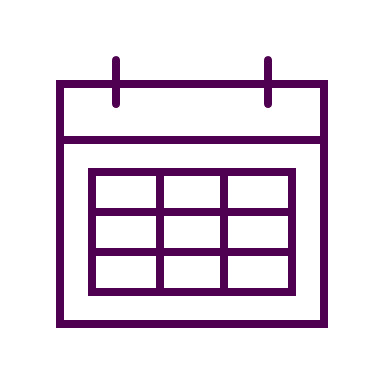 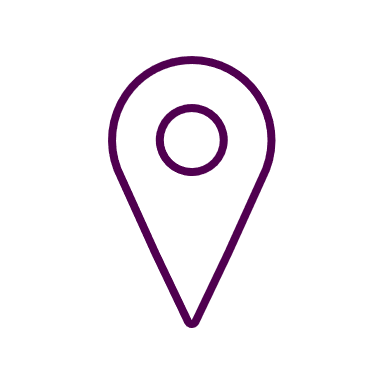 Unas 23.000 personas padecerán cáncer de mama en Andalucía en el año 2023, y se producirán unos 6.000 nuevos diagnósticos, 1.300 en Sevilla.Más de 700 profesionales implicados en el abordaje de esta enfermedad se darán cita en el 15º Simposio Internacional del Grupo GEICAM de Investigación en Cáncer de Mama, del 22 al 24 de marzo, en Sevilla, para compartir los últimos avances relativos a la prevención, detección y tratamiento de este tumor.Para dar a conocer las novedades en este ámbito, así como el impacto del cáncer de mama en Andalucía, se celebrará una rueda de prensa en la que, además de abordar la evolución del manejo de la enfermedad en las últimas décadas y retos de futuro, se tratarán cuestiones como la calidad de vida de los pacientes, enfermedad metastásica y beneficios del ejercicio físico. Tendrá lugar el jueves 23 de marzo a las 11:00 horas en la sala de prensa del Hotel Meliá Sevilla (Calle Dr. Pedro de Castro), y contará con los siguientes portavoces:Dr. Miguel Martín, presidente de GEICAM.Dra. Marina Pollán, directora del Centro Nacional de Epidemiología del Instituto de  Salud Carlos III (CNE-ISCIII), co-coordinadora del Grupo de Trabajo de GEICAM de  Tratamientos Preventivos, Epidemiología y Cáncer Heredofamiliar y miembro de la Junta Directiva de GEICAM.Dra. Natalia Chavarria, oncóloga del Hospital Universitario de Jerez de la Frontera, Cádiz.Dr. Fernando Henao, oncólogo del Hospital Universitario Virgen Macarena, Sevilla.Dr. Manuel Ruiz Borrego, oncólogo del Hospital Universitario Virgen del Rocío, Sevilla.Esperamos poder contar con tu presencia.Para confirmaciones y más información:Lucía Gallardo					José Antonio González ALABRA					ALABRA Tel. 670 255 129				joseantonio.gonzalez@alabra.eslucia.gallardo@alabra.es								